

Postal entry form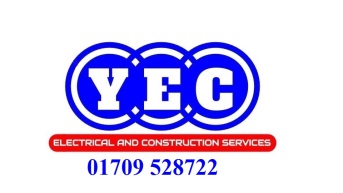 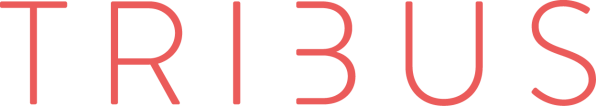 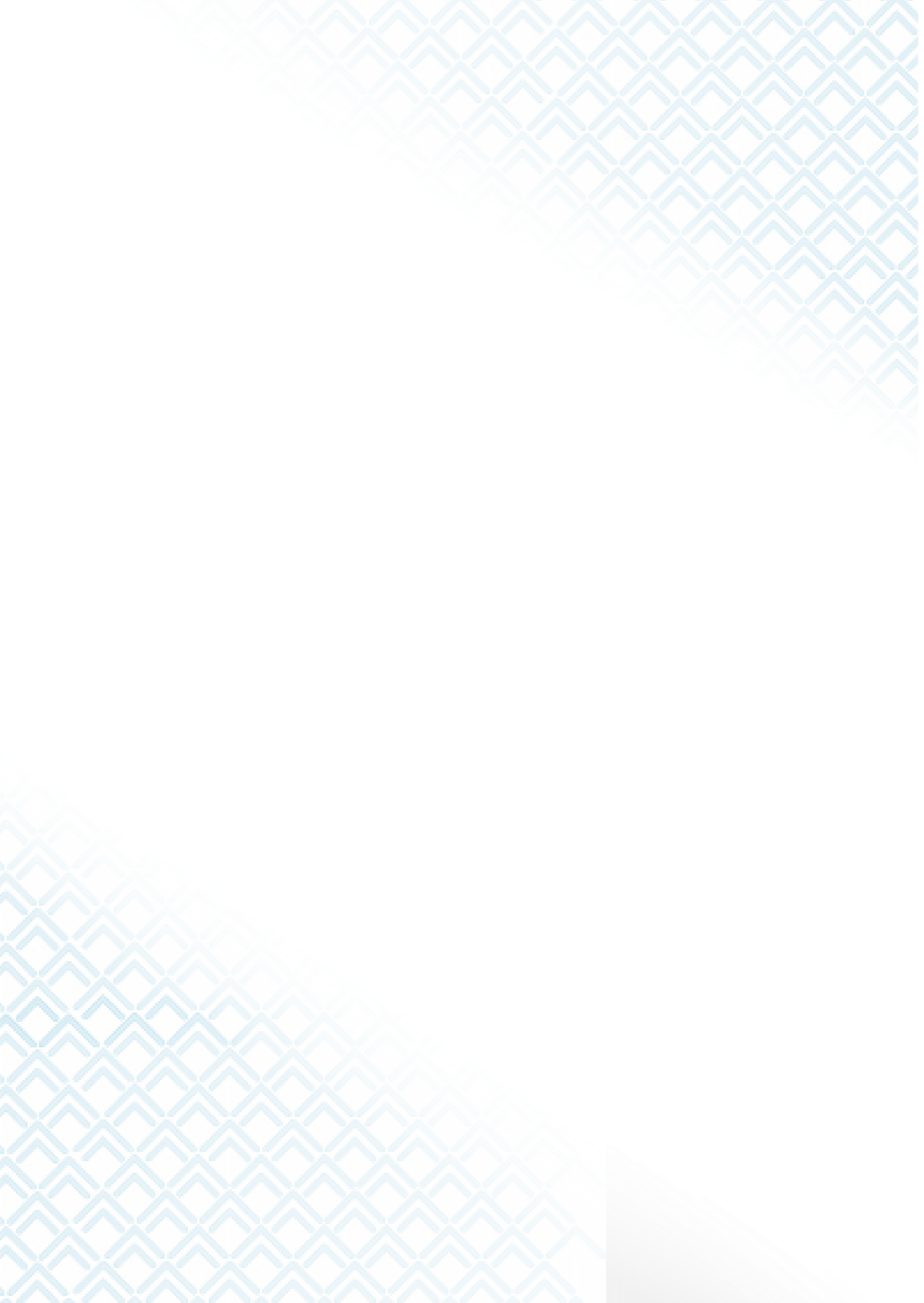 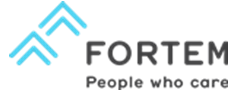 Fortem 10k Fun Run 2018Race DetailsRace date: Sunday 3rd June 2018Location: Chasewater Innovation Centre, Pool Lane, Brownhills, Staffordshire, WS8 7NLDistance: 10km (6.2mile) run Race start: 10am (Registration opens 8:30am, warmup 9:45am)Chip timing used for all runnersEvent T-shirts for all participantsMedals for all finishing runnersAmple parking, food and drink facilities on site, baggage area and toilets (please note parking is covered in the entry fee for participants. Spectators will be subject to a £3 daily parking fee)Entry Fee £23:00 per runner (No entrants on the day)Minimum age for entry: 14 years old, 14-17 must be accompanied to the event by a responsible adult (+18 years old) who will take overall responsibility for the child during the course of the eventClosing date for entries: 14th May 2018For more details www.TBC.co.uk – ENTER ONLINE www.sportsystems.co.uk-------------------------------------------------------------------------------------------------------------Please send this form together with a cheque made payable to xxxxx TBCAddress: Sports Systems, Regency House, 61 Walton Street, Walton On The Hill, Tadworth KT20 7RZFirst Name(s): - ________________________Surname: - ____________________________Gender: - _____________________________Date of Birth: - _________________________Address: - _____________________________                 _____________________________Post Code: -      _________________________Contact No: - __________________________Email:  - ______________________________Emergency Contact: - ____________________Contact No: - ___________________________DECLARATIONI declare that I am medically fit to run and will in no way hold the organisers or sponsors of this event responsible for any injury, illness or accident to my person or lost property resulting from my participation in this event. I understand that fees are non-refundable, if I am unable to compete or the race is cancelled for reasons beyond the control of Fortem Solutions Ltd.A full copy of all terms and conditions will be made available online at www.sportsystems.co.ukI have read and understood the declaration.Sign: - __________________________________________Print Name: - ____________________________________Date: - __________________________________________